PETAK 26.11.2021. TEHNIČKA KULTURA – SVI UČENICIIZREŽI PATULJKA TOČNO PO LINIJI, SLOŽI GA, TE  ZALIJEPI U JEDNU CJELINU.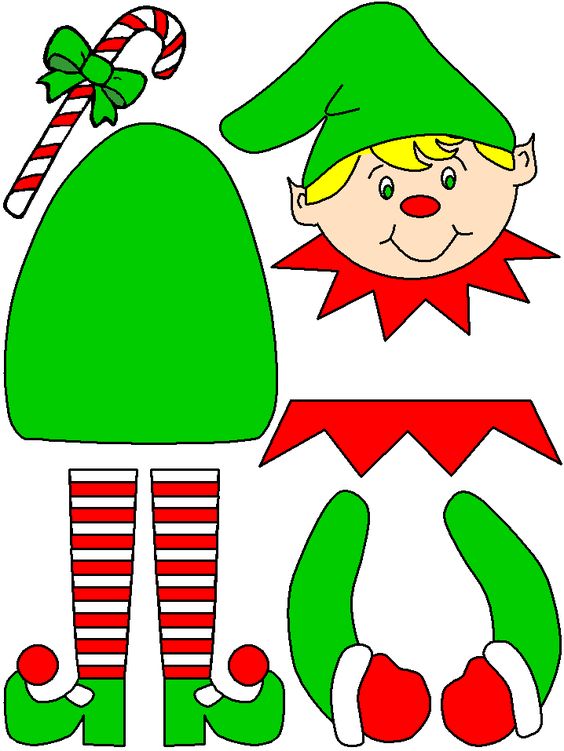 